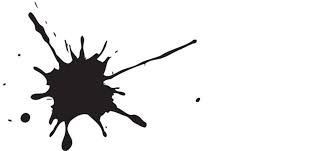 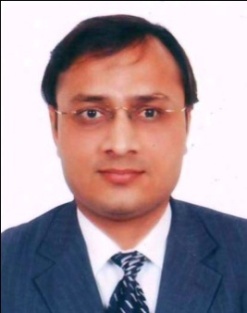 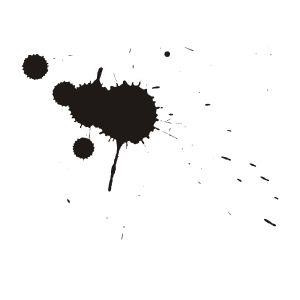 Current ProfileCurrently working as Chief Accountant for Al Fujairah Jewellers in Fujairah, UAEManaging overall profit and loss figures, accounts and balance sheets of all the 3 branches of the company.Key personnel that bridges financial summary reports to the company’s CEOEstablish and maintain good relationships between the company and banks namely National Bank of Fujairah and  Bank of Baroda by creating yearly management financial system; ensuring liquidity of funds as required by our organization.Decides sales target of products to sales team through forecasting with management approval.Adhere to timely and accurate financial reports as required by the business flow.Prepare and file annual financials, ensuring up to date records for accounting year.Approves payment vouchers / certificates and invoice verification being received by payables and stock clerks and cross-referencing inventory of purchases.Automated various accounting functions and reports resulting in improved data integrity and productivity.Liaising with various departments for departmental budgets; ensuring set amount are utilize and will not inflate unless necessary.Coordinated with suppliers and constantly preserving relationship to ensure that adequate supply satisfies the demand of our valued consumers.Report directly to management regarding cost of buying and shipping gold per gram.Organized compensation settlements specific to end of service benefits to guarantee the timely and full payments of agreed-upon wages. Academics / CredentialsMasters of Commerce (M.com) Saurashtra University, Gujarat, India – April 2003Bachelor of Commerce (B.com) South Gujarat University – March 2000	Diploma in Office Automation and Financial Accounting C-DAC Computer – December 1999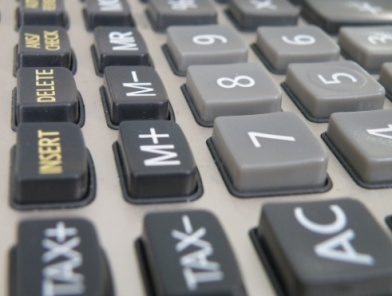  Personal DetailsBirth date: March 30, 1979Nationality: IndianMarital Status: Married